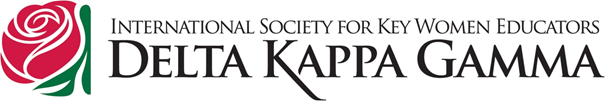 Protokoll fra DKG NORGE – Landsmøte på Sanner hotell, Granavollen.15.-16. april 2023.Deltagere:Fra Epsilon:Ellen BreenAstrid Helene Bie SkaalandHelene Øydne FredlyIngrid ChristiansenAgnes H. EspelandKjellbjørg Øydne Auestad Fra Delta:Lisbeth HansenHaldis StenhamarMuriel MarshOddny DamsgaardSigrun BergersenBarbara CarlsenBente SvendsgamBjørg NaklingBerit SkinningsrudFra Zeta:Anne Marie SolstadHilde Roen MunkelienAnne Margrethe KnarudIngeborg RækstadMarta Gunn Dynna (lørdag)	Anne Lise JorstadAsbjørg LyngstadAnne Lise StokkerudBarbro SommersetLiv Karin WienKari BallangrudMarit Kittelsrud (lørdag)Gunvor RaastadBjørg AlmLisbeth Røssum Staxrud				Anne Marie Fitjar Martinsen Laila Meli Asak (lørdag)Gjester: International President: Debbie LeBlancÅpning av landsmøtet ved landspresident Hilde Roen MunkelienNavneopprop.32 medlemmer til stede samt internasjonal president Debbie LeBlancSak 1		Godkjenning av innkalling og saklisteVedtak: Innkalling og sakliste godkjent uten merknaderSak 2		Valg av to møteledereVedtak: 	Ellen Breen fra Epsilon og Bjørg Alm fra Zeta ble valgt som møteledereSak 3		Valg av tre referenterVedtak:	Helene Øydne Fredly, EpsilonBente Svendsgam, DeltaAnne Margrethe Knarud, Zetable valgt som referenterSak 4		a. Valg av to til å underskrive protokollen		b. Valg av tellekorpsVedtak:	4a. Til å underskrive protokollen velges Anne Berit Holden og Ingeborg Rækstad, Zeta4b. Som tellekorps velges Haldis Stenhamar, Delta, Astrid Bie Skaaland, Epsilon og Lisbeth Staksrud, ZetaSak 5	Landsstyrets toårsrapport ved landspresident, Hilde Roen Munkelien presenterte toårsrapportenVedtak:	Landsstyrets toårsrapport tas til orienteringSak 6		To-årsrapporter fra chapterne inkludert prosjektene de støtter.		6a – Delta		- Chapter president Muriel Marsh		6b – Epsilon		- Chapter President Ellen Breen		6c – Zeta		- Chapter President Anne Marie SolstadVedtak:	6a. To-årsrapport fra Delta tas til orientering		6b. To-årsrapport fra Epsilon tas til orientering		6c. To-årsrapport fra Zeta tas til orienteringSak 7		Økonomi kasserer Anne Marie Solstad presenterte regnskapet og budsjettet.7a - Regnskap for toårsperioden 2021-20237b – Budsjett 2023 – 20257c – Regnskap reisefondet ved Oddny Damsgaard7d - Reisefondsregler med foreslåtte endringer ved Ellen Breen.7a - Regnskap for toårsperioden 2021-2023Vedtak 7a: Regnskap tas til orientering7b – Budsjett 2023 – 2025Vedtak 7b: Budsjett enstemmig vedtatt av landsmøtet.7c – Regnskap reisefondet ved Anne Marie Solstad, Vedtak 7c: Regnskapet tas til orienteringForslag: Landsmøtet godkjenner at man går ut over vedtatt buffer pålydende 7500 ved å bevilge kr 1000 i reisestipend pr person til hver deltager på den internasjonale konferansen i Tampere i juli 23.Forslaget ble enstemmig vedtatt7d - Reisefondsregler med foreslåtte endringer ved Ellen Breen.Endringsforslag på følgende punkter ble vedtatt:Punkt 5.Ny innbetalingen skal skje innen15. mai hvert år.Pkt 9. Søknadsfrist 15. april. Søknader sendes via chapterpresidenten som formidler søknadene videre til leder av fondsstyret Pkt 10. Svar på søknadene skjer innen 15.maiPkt 11.  Fondsstyret bestemmer størrelsen på tilskuddet og bestemmer om tilskuddet skal fordeles på en eller flere personer.Vedtak 7d: Reisefondsreglene gjeldende fra 2023 vedtatt av landsmøtet.Reviderte regler vedlegges protokollenSak 8	DKG Norges aktivitetsplan for perioden 2023 – 2025  Hilde Roen Munkelien presenterte aktivitetsplanen,Vedtak: Aktivitetsplanen med endringer vedtatt av landsmøtet.DKG Norges aktivitetsplan vedlegges protokollenSak 9		Valg av nytt landsstyreLeder i valgkomiteen Barbro Sommerset presenterte valgkomiteens innstilling.Vedtak:	State President: Muriel Marsh, Delta enstemmig valgt		Sekretær: Barbra Carlsen, Delta enstemmig valgt		Kasserer: Liv Klevstrand, Delta enstemmig valgtSak 10	Valg av fondsstyreVedtak:	Delta		Bjørg Nakling, Delta enstemmig valgt (ny)		Epsilon	Agnes Haugen Espeland, Epsilon (gjenvalg)		Zeta		Tove Narum Andersen, Zeta (gjenvalg)Sak 11	Valg av valgkomiteVedtak:	Delta		Lisbeth Hansen enstemmig valgt (ny)		Epsilon	Ingrid Christiansen (gjenvalg)		Zeta		Barbro Sommerset (gjenvalg)Valg av revisor: 	Agnes Haugen Espeland, gjenvalgSak 12	Innkomne saker12a	Sak fra Delta chapter v
Bjørg Nakling og Oddny Damsgaard presenterte forslagetOpprettelse av fond til støtte for kvinner (ikke medlemmer) som tar videreutdanning for å øke sin pedagogiske kompetanse.Målet er å kunne bidra til å heve kompetansen til kvinner som ønsker et samfunnsengasjement innen pedagogisk virksomhet.Fondet administreres av en komite bestående av ett medlem fra hvert av DKG Norges chaptere og deles ut en gang i året.Fondets midler hentes fra økt medlemskontingent og gaver.Tiltak: 	Nytt punkt: Opprette stipendordning for «ikke medlemmer» for å øke medlemsmassen.Vedtak: Forslaget falt med 5 stemmer12b	Sak fra Epsilon chapter, Støtte til kvinner i AfghanistanBifalt ved akklamasjon. Landsmøtet oversender støtteerklæringen til den Europeiske konferansen i Tampere juli 23Orienteringssaker:Fra Europeisk Forum                                                                                           Astrid Bie Skaaland orienterte fra Europeisk Forum. Om den europeiske konferansen i Tampere Hilde Roen Munkelien og Anne Marie Solstad orienterteInvitasjonerFra Sverige til riksmøte i Linkjøping, ved Hilde MunkelienInvitasjon til Landsmøtet 2025 i Bærum ved Muriel Marsh og Barbara Carlsen. Avslutning og takksigelserHilde Roen Munkelien takket møtelederne og alle som har bidratt til gjennomføringen av landsmøtet. Landsstyrets medlemmer ble takket spesielt for stor innsats og godt samarbeid.President Debbie le Blanc ble takket for at hun kom til konferansen. Hilde Roen Munkelien ble takket for sin innsats som landspresident av Astrid Bie Skaaland